FORMULIR PENDAFTARANCALON DEKAN FAKULTAS EKONOMI DAN BISNIS ISLAM,DEKAN FAKULTAS USHULUDDIN, KETUA LEMBAGA PENJAMINAN MUTU,WAKIL DEKAN, WAKIL DIREKTUR PASCASARJANA, KETUA PRODI, KEPALA UPT DAN KEPALA SPIINSTITUT AGAMA ISLAM NEGERI KUDUSMASA JABATAN TAHUN 2022 - 2026Yang bertanda tangan dibawah ini :Nama	:NIP	:Pangkat – Golongan/Ruang	:PendidikanTerakhir	:Jabatan Fungsional	:menyatakan mendaftarkan diri sebagai calon……………………………………………  Institut Agama Islam Negeri Kudus Masa Jabatan Tahun 2022 - 2026.  Bersama ini saya lampirkan persyaratan sebagai berikut:Daftar Riwayat Hidup/Curriculum Vitae; (Form-2)Salinan Kartu Tanda Penduduk (KTP);Salinan Ijazah Terakhir;Salinan SK Jabatan Fungsional Terakhir;Naskah perencanaan singkat (blueprint) pengembangan IAIN Kudus sesuai tupoksi (Form-3);Surat keterangan sehat dari dokter pemerintah;Surat pernyataan tidak sedang menjalani hukuman disiplin; (Form-4)Surat pernyataan tidak sedang dipidana; (Form-5)Surat pernyataan kesediaan menjadi calon…………………; (Form-6)Surat pernyataan kesediaan bekerja sama dengan Rektor; (Form-7)Demikian pernyataan pendaftaran ini saya buat	 dengan sesungguhnya untuk dipergunakan sebagaimana mestinya.Kudus,        Juli 2022Pendaftar,………………………….NIP……………………..DAFTAR RIWAYAT HIDUPA.	Identitas DiriNama Lengkap (dengan gelar) 	: 	NIP 	: 	Tempat, Tanggal Lahir	:	Pangkat/Golongan Ruang	:	Pendidikan Terakhir/Universitas	:	Jabatan Fungsional	:	Instansi/Unit Kerja	:		Alamat Rumah	:	Nomor Telepon Rumah	:	Nomor HP/WA dan Email	:		Riwayat PendidikanC.	Riwayat JabatanD.	Penelitian 2 (Dua) tahun terakhirKarya Tulis Ilmiah 2 (Dua) tahun terakhirF.	Narasumber Kegiatan IlmiahG.	Penghargaan/PiagamH.	Keanggotaan Organisasi Profesi/IlmiahDemikian Daftar Riwayat Hidup ini saya buat dengan sebenarnya. Jika di kemudian hari terbukti terdapat data yang tidak benar, maka saya bersedia diberi sanksi sesuai dengan  peraturan yang berlaku.Kudus.,  …. Juni 2022Pendaftar,________________________________(Tanda tangan dan Nama)Petunjuk Tekhnis PembuatanNaskah Blueprint Perencanaan PengembanganIAIN Kudus Tahun 2022 - 2026Ketentuan Penyusunan Naskah Blueprint Perencanaan Pengembangan IAIN Kudus Tahun 2022 – 2026, sebagai berikut :Naskah ditulis dalam menggunakan font Times New Roman 12ptNaskah Berisi Perencanaan Pengembangan IAIN Kudus Tahun 2022 – 2026 sesuai jabatan yang dilamarPerencanaan Pengembangan IAIN Kudus disesuaikan dengan visi kepemimpinan Rektor IAIN Kudus Masa Jabatan 2022 – 2026, sebagai berikut :“Memimpin dengan Integritas Tinggi, Unggul dalam Prestasi dan Santun dalam Budi Pekerti dengan Mengembangkan Paradigma Ilmu Islam Terapan di Tingkat Nasional pada tahun 2026”.Perencanaan Pengembangan IAIN Kudus dirincikan setiap tahun dan disertai dengan analisis SWOTPoint utama penjabaran meliputi :Moderasi Beragama  Transformasi Digital Religious IndeksIslamic Moderation UniversityHalaman Judul harus memuat informasi sebagai berikut :NamaNIPJabatan yang dipilihJudul Naskah Blueprint KEMENTERIAN AGAMA REPUBLIK INDONESIA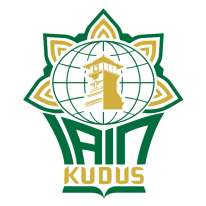 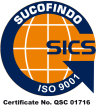 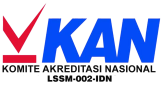 INSTITUT AGAMA ISLAM NEGERI KUDUSJalan Conge Ngembalrejo Kotak Pos 51 Kudus 59322 Telp. (0291) 432677 Faks. 441613  Email : informasi@iainkudus.ac.id; Website : www.iainkudus.ac.idSURAT KETERANGAN 
TIDAK SEDANG MENJALANI HUKUMAN DISIPLIN TINGKAT SEDANGNomor :               /In.37/R/07/2022Yang bertandatangan di bawah ini:Nama	: 	Prof. Dr. H. Abdurrohman Kasdi, Lc., M.Si.NIP	:	197602252003121002Jabatan	:	 Guru Besar/RektorInstansi	:    Institut Agama Islam Negeri Kudusmenerangkan bahwa: Nama Lengkap	: 	……………………………………..Tempat, Tanggal Lahir	: 	……………………………………..Pangkat – Golongan/Ruang	: 	……………………………………..Pendidikan Terakhir	: 	……………………………………..Jabatan Fungsional	: 	……………………………………..tidak sedang menjalani/dijatuhi hukuman disiplin tingkat sedang dan tidak sedang dalam proses pemeriksaan dengan ancaman hukuman.Demikian Surat keterangan ini dibuat untuk dipergunakan sebagaimana mestinya.Kudus,        Juli 2022RektorProf. Dr. H. Abdurrohman Kasdi, Lc., M.Si.NIP. 197602252003121002KEMENTERIAN AGAMA REPUBLIK INDONESIAINSTITUT AGAMA ISLAM NEGERI KUDUSJalan Conge Ngembalrejo Kotak Pos 51 Kudus 59322 Telp. (0291) 432677 Faks. 441613  Email : informasi@iainkudus.ac.id; Website : www.iainkudus.ac.idSURAT PERNYATAANTIDAK SEDANG MENJALANI PROSES PIDANA ATAU PERNAH DIPIDANA PENJARA BERDASARKAN PUTUSAN PENGADILAN YANG TELAH BERKEKUATAN HUKUM TETAPNomor :               /In.37/R/07/2022Yang bertandatangan di bawah ini:Nama	: 	Prof. Dr. H. Abdurrohman Kasdi, Lc., M.Si.NIP	:	197602252003121002Jabatan	:	 Guru Besar/RektorInstansi	:    Institut Agama Islam Negeri Kudusmenerangkan bahwa: Nama Lengkap	: 	……………………………………..Tempat, Tanggal Lahir	: 	……………………………………..Pangkat/Golongan, Ruang	: 	……………………………………..Pendidikan Terakhir	: 	……………………………………..Jabatan Fungsional	: 	……………………………………..tidak sedang menjalani proses pidana atau pernah dipidana penjara berdasarkan putusan pengadilan yang telah berkekuatan hukum tetap karena melakukan tindak pidana kejahatan jabatan atau tindak pidana kejahatan yang ada hubungannya dengan jabatan dan/atau pidana umum.Demikian surat pernyataan ini saya buat dengan sesungguhnya dengan mengingat sumpah jabatan dan apabila di kemudian hari ternyata isi surat pernyataan ini tidak benar yang mengakibatkan kerugian bagi Negara maka saya bersedia menanggung kerugian Negara sesuai dengan ketentuan peraturan perundang-undangan.Kudus,        Juli 2022RektorProf. Dr. H. Abdurrohman Kasdi, Lc., M.Si.NIP. 197602252003121002SURAT PERNYATAAN KESEDIAANMENCALONKAN DIRIYang bertandatangan dibawah ini,saya:Nama Lengkap (dengan gelar)	: NIP	:Tempat,Tanggal Lahir	: Pangkat/Golongan Ruang	:Dengan ini saya menyatakan bersedia untuk mencalonkan diri sebagai……………….. pada Institut Agama Islam Negeri Kudus. Selanjutnya saya bersedia mengikuti ketentuan sebagaimana yang berlaku.Demikian Surat Pernyataan Kesediaan ini saya buat dengan sesungguhnya untuk dipergunakan sebagaimana mestinya.Kudus,     Juli 2022Yang Membuat Pernyataan,(tanda tangan dan nama)SURAT PERNYATAAN KESEDIAAN BEKERJA SAMAYang bertandatangan dibawah ini, saya:Nama Lengkap (dengan gelar)	:NIP	:Tempat,Tanggal Lahir	: Pangkat/Golongan Ruang	:Dengan ini	saya menyatakan	bersedia untuk senantiasa bekerja sama dengan Rektor dalam mewujudkan visi,misi,dan tujuan Institut Agama Islam Negeri Kudus masa jabatan tahun 2022 - 2026 sesuai dengan ketentuan yang berlaku.Demikian Surat Pernyataan Kesediaan ini saya buat dengan sesungguhnya untuk dipergunakan sebagaimana mestinya.Kudus,      Juli 2022Yang Membuat Pernyataan,(tandatangan dan nama)CHECKLIST KELENGKAPAN BERKAS ADMINISTRASICALON DEKAN FAKULTAS EKONOMI DAN BISNIS ISLAM,DEKAN FAKULTAS USHULUDDIN, KETUA LEMBAGA PENJAMINAN MUTU,WAKIL DEKAN, WAKIL DIREKTUR PASCASARJANA, KETUA PRODI, KEPALA UPT DAN KEPALA SPIINSTITUT AGAMA ISLAM NEGERI KUDUSMASA JABATAN TAHUN 2022 - 2026Nama Pendaftar	: ………………………………….Formasi	: ………………………………….Tanggal Terima Berkas	: ………………………               Petugas(…………………………....)No.Nama Perguruan TinggiJurusan/ProdiTahun LulusNo.Nama JabatanInstansiTahunNo.Judul PenelitianTahunNo.JudulTahunPenerbitLink publikasiNo.Judul KegiatanTahunPenyelenggaraNo.Bentuk PenghargaanTahunPemberiNo.Nama OrganisasiTahunJabatanNo.Dokumen AdministrasiChecklist Dokumen1Formulir Pendaftaran (Form-1)2Daftar Riwayat Hidup/Curriculum Vitae; (Form-2)3Salinan Kartu Tanda Penduduk (KTP)4Salinan Ijazah Terakhir5Salinan SK Jabatan Fungsional Terakhir6Salinan SK Pangkat – Gol/Ruang Terakhir7Naskah perencanaan singkat (blueprint) pengembangan IAIN Kudus Tahun 2022 - 2026 8Surat keterangan sehat dari dokter pemerintah9Surat pernyataan tidak sedang menjalani hukuman disiplin; (Form-3)10Surat pernyataan tidak sedang dipidana; (Form-4)11Surat pernyataan kesediaan mencalonkan diri; (Form-5)12Surat pernyataan kesediaan bekerja sama dengan Rektor; (Form-6)